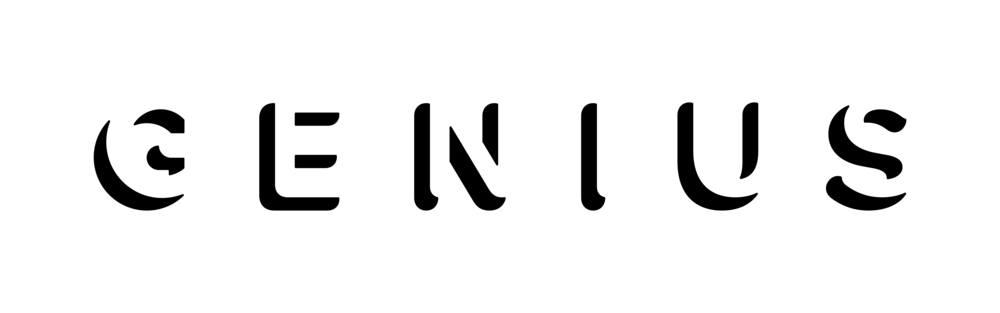 July 16, 2020Watch Here: https://www.instagram.com/p/CCrtMtLFVlX/?hl=en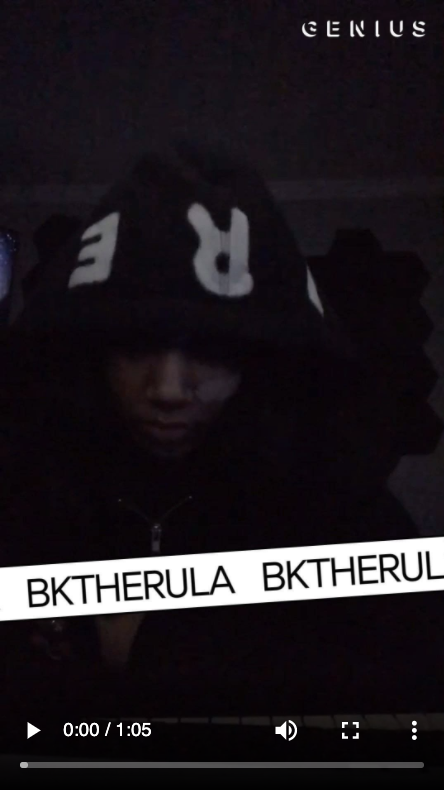 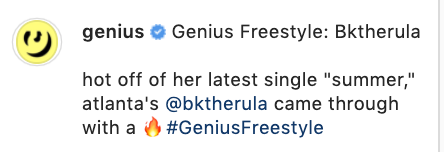 